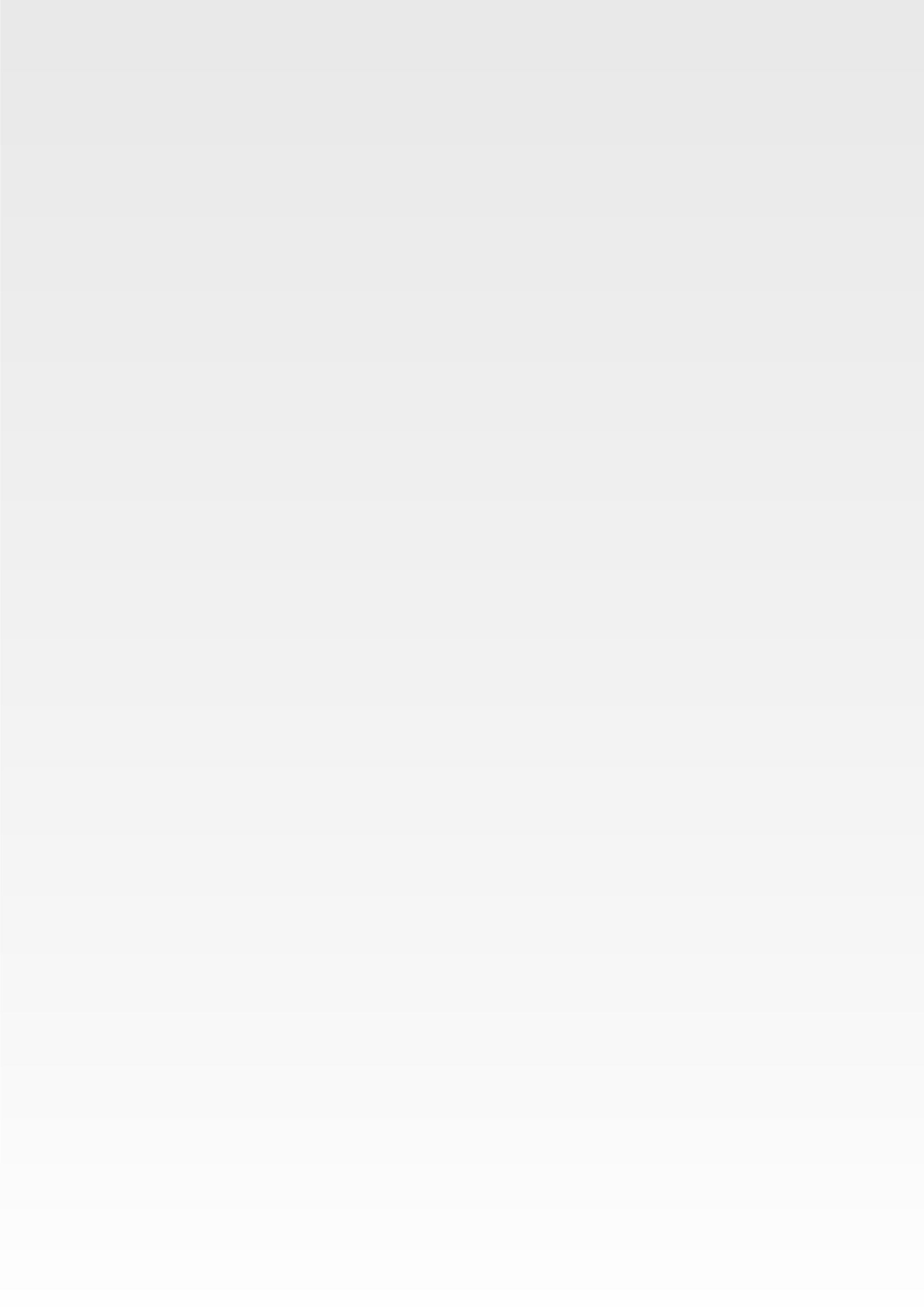 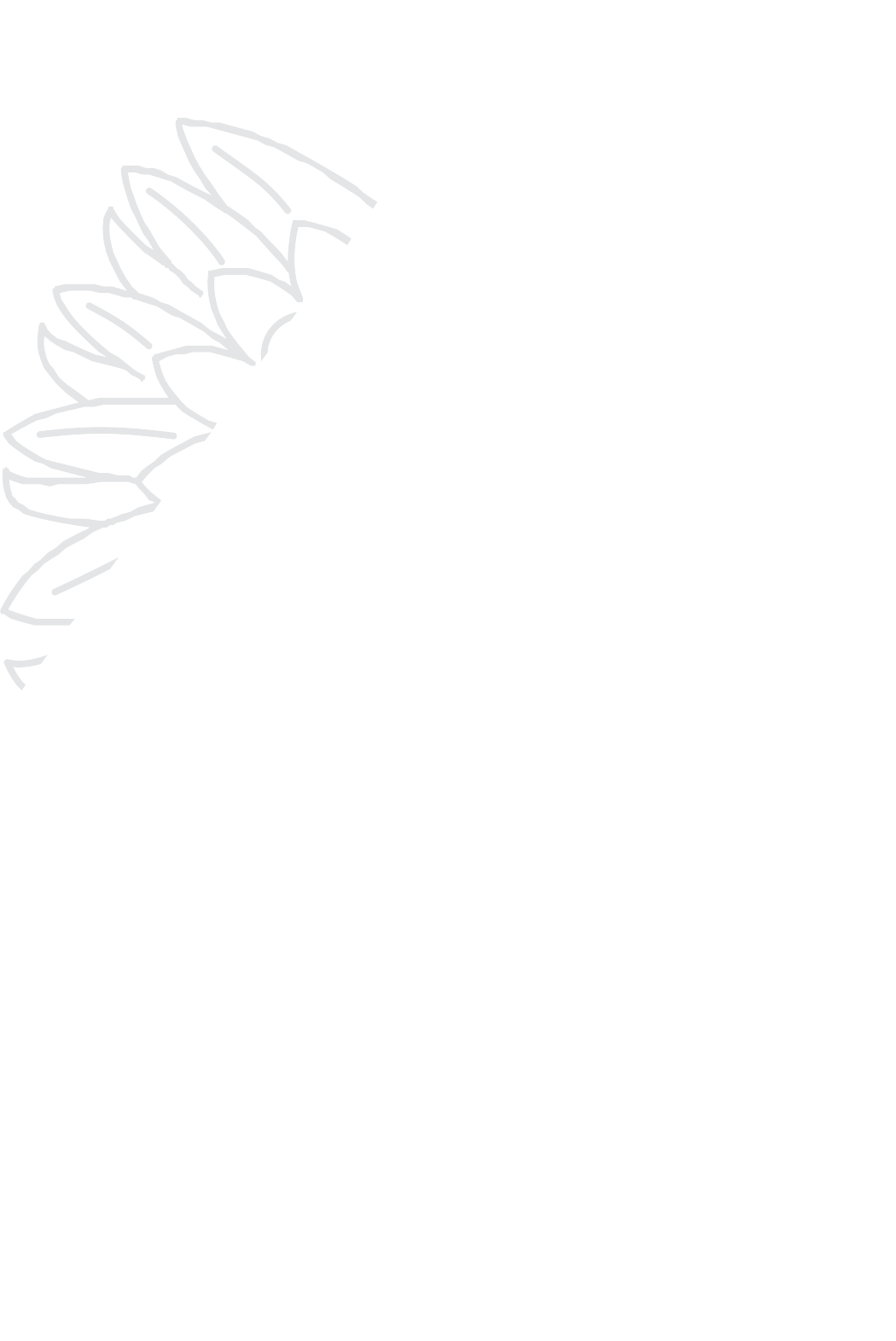 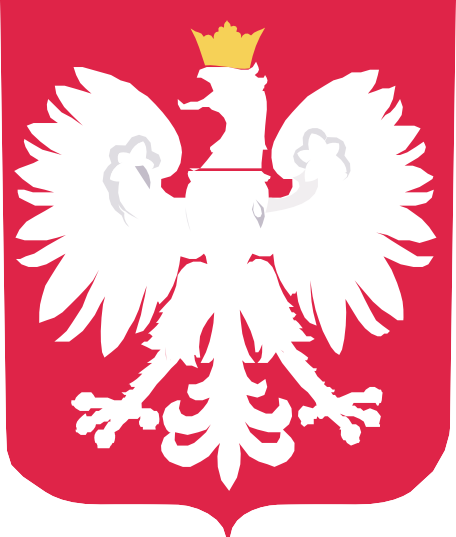 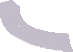 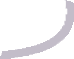 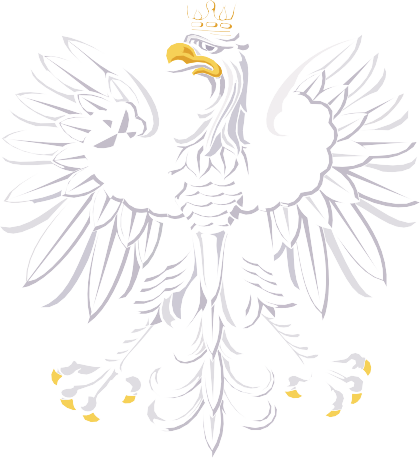 DOFINANSOWANOZE ŚRODKÓWBUDŻETU PAŃSTWARZĄDOWY PROGRAM ROZWIJANIA SZKOLNEJ INFRASTRUKTURY ORAZ KOMPETENCJI UCZNIÓW                     I NAUCZYCIELI W ZAKRESIE TECHNOLOGII INFORMACYJNO-KOMUNIKACYJNYCH NA LATA 2020-2024 „AKTYWNA TABLICA”Zakup sprzętu, pomocy dydaktycznych i narzędzi do terapii w Szkole Podstawowej Nr 11 Specjalna 
przy Specjalnym Ośrodku Szkolno-Wychowawczym                     w Zamościu. DOFINANSOWANIE  35000,00 złCAŁKOWITA WARTOŚĆ INWESTYCJI 43750,00 zł